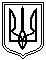 Миколаївська міська рада	Постійна комісії міської ради з питань промисловості, транспорту,енергозбереження, зв'язку, сфери послуг, підприємництва та торгівліПРОТОКОЛ  №11504.04.2018     м. Миколаїв   каб. 357Засідання постійної комісії міської ради     з питань промисловості, транспорту, енергозбереження, зв'язку, сфери послуг,  підприємництва та торгівліГолова комісії-Євтушенко В.В. Секретар комісії – Садиков В.В.Присутні  члени  комісії: Ісаков С.М.  Відсутні члени комісії: Картошкін К.Е., Шульгач С.В.,ПРИСУТНІ:Андрієнко Ю.Г. – заступник міського голови;Богданов В.М. – в.о. начальника управління комунального майна ММР.Манушевич О.Л. – начальник управління транспортного комплексу, зв’язку та комунікацій ММР;Матвєєв В.А. – в.о. директора КП ММР «Миколаївелектротранс»;Кокошко А.А. – голова ради трудового колективу, головний редактор КП ТРК «МАРТ».Нефьодов О.А. - заступник начальника управління містобудування та архітектури ММР.Мучлер Г.П. заступника директора КП ММР «Миколаївелектротранс»ПОРЯДОК ДЕННИЙ:Звіт в.о. директора КП ММР «Миколаївелектротранс» про результати роботи КП «Миколаївелектротранс» в 2017 році.СЛУХАЛИ:Мучлер Г.П. заступника директора КП ММР «Миколаївелектротранс», яка зазначила, що протягом 2017 року трамваями та тролейбусами було перевезено 49 млн. 800 тис пасажирів (11млн. 300 тис – платних пасажирів,38 млн. - пільгових), за квитковий проїзд підприємство отримало 22 млн.51 тис. грн. доходу, що на 3 млн.745 тис. грн. більше ніж у 2016 році, а за пільгові перевезення з місцевого бюджету було отримано 68 млн. 900 тис. грн., також було зазначено, що ці кошти в основному були спрямовані на виплату зарплати та на оплату спожитої електроенергії.Матвєєва В.А., який інформував членів постійної комісії з приводу того, що у підприємства є великі борг за електроенергію - на даний момент він становить 4,7 млн. грн. та якщо борг не буде погашений до 12 квітня включно, йому відключать електроенергію. Також було зазначено, що він має намір відкоригувати фінансовий план, щоб були враховані реальні потреби підприємства, що надало б можливість КП ММР «Миколаївелектротрансу» вести нормальну діяльність.Ісакова С.М., який запропонував прийняти звіт в.о. директора КП ММР «Миколаївелектротранс» про результати роботи КП «Миколаївелектротранс» в 2017 році до відома.Євтушенко В.В., який звернувся до в.о. директора КП ММР «Миколаївелектротранс» з зауваженням з приводу того, що необхідно складати бізнес план, звіт та документацію правильно. Також було зазначено, що члени постійної комісії висловлюють не довіру по відношенню до в.о. директора КП ММР «Миколаївелектротранс» та поцікавився у в.о. начальника управління комунального майна ММР Богданова В.М. стосовно розпорядження по відношенню  Матвєєва В.А.Богданова В.М., в.о. начальника управління комунального майна ММР, який надав інформацію з приводу того, що було розпорядження про призначення Матвєєва В.А. з посади в.о. директора КП ММР «Миколаївелектротранс» на посаду директора КП ММР «Миколаївелектротранс», але дії з приводу призначення призупинені на підставі звернення голови постійної комісії Євтушенко В.В., з пропозицією призупинити кадрові рішення по відношенню Матвєєва В.А. до моменту розгляду даного питання профільної постійної комісії.Скарга працівників КП ММР «Миколаївелектротранс» на в.о. директора КП ММР «Миколаївелектротранс».Гр. Токарєву, водія тролейбусу КП ММР «Миколаївелектротранс», яка зазначила, що на КП ММР «Миколаївелектротранс» введено до штатного розпису вели кількість нових штатних одиниць, а саме: начальник служби економічної безпеки, заступник начальника служби економічної безпеки, начальник по загальним економічним питанням, начальник адміністративно-господарського відділу, економіст відділу збору виручки та секретар зі знанням англійської мови. Також було зазначено, що на кошти заробітної плати новим працівникам можна було відремонтувати тролейбус або трамвай на якому можна було б возити мешканців міста.Євтушенко В.В., який зазначив, що з членами постійної комісії не було узгоджено кандидата на посаду КП ММР «Миколаївелектротранс».Ісакова С.М., який запропонував в.о. директора КП ММР «Миколаївелектротранс» надати штатний розпис згідно чинному законодавству. Водія тролейбусу КП ММР «Миколаївелектротранс», з приводу того, що з боку керівництва надходять погрози звільнення.Євтушенко В.В., який вніс пропозицію, щодо призупинення призначення на посаду директора КП ММР «Миколаївелектротранс» Матвєєва В.А., до моменту розгляду даного питання на постійній комісії.Ісакова С.М., який зазначив, що згідно ст.20 регламенту Миколаївської міської ради VII скликання кандидатури осіб, що плануються до призначення на посаду керівників комунальних підприємств, установ і організацій, попередньо розглядаються постійними комісіями Ради, які готують свої висновки і рекомендації із зазначених питань. Євтушенко В.В., який запропонував працівникам КП ММР «Миколаївелектротранс» сумлінно виконувати посадові обов’язки та звертатися до членів профільної постійної комісії у разі проблем, які можуть виникнути на підприємстві.РЕКОМЕНДОВАНО:Провести призначення на посаду директора КП ММР «Миколаївелектротранс» згідно ст.20 Регламенту Миколаївської міської ради VII скликання.ГОЛОСУВАЛИ: За – 3, проти – 0, утримались – 0.План реформування підприємства. РЕКОМЕНДОВАНО:Перенести розгляд даного питання на чергове засідання постійної комісії.Інформація про виконання заходів, пов’язаних з отриманням кредитів ЄІБ та ЄБРР на придбання рухомого складу для підприємства.РЕКОМЕНДОВАНО:Перенести розгляд даного питання на чергове засідання постійної комісії.Статут КП «Миколаївпастранс».СЛУХАЛИ:Манушевича О.Л. – начальник управління транспортного комплексу, зв’язку та комунікацій ММР, який надав інформацію про проведену роботу щодо вдосконалення Статуту КП «Миколаївпастранс» з управлінням комунального майна ММР та юридичним департаментом ММР.Ісакова С.М., який зазначив,  що затвердження даного Статуту підприємства на сесії Миколаївської міської ради необхідно ознайомитися з проектом рішення, пояснювальною запискою до проекту рішення та аркушем погодження даного проекту рішення.Садикова В.В., який поцікавився тим, хто буде виступати в якості суб’єкта подання проекту рішення.Матвєєва В.А., який зазначив, що суб’єктом подання проекту рішення буде управління комунального майна ММР, яким надані необхідні документи для розробки проекту рішення.Ісакова С.М., який запропонував перенести розгляд даного питання на час розробки проекту рішення Статут КП «Миколаївпастранс».РЕКОМЕНДОВАНО:Перенести розгляд даного питання на чергове засідання постійної комісії.Інформація начальника управління транспортного комплексу, зв’язку та комунікацій ММР Манушевича О.Л. на виконання доручення рекомендацій протоколу №111 від 14.03.2017 з приводу:інформація щодо тарифу вартості проїзду на перевезення пасажирів міським автомобільним транспортом загального користування після проведення засідання робочої групиДля обговорення питання запрошено:Манушевича О.Л. - начальник управління транспортного комплексу, зв’язку та комунікацій ММР.Звернення КП ММР «Миколаївелетротранс» за вихідним №582 від 27.03.2018 щодо погодження використання коштів «Внески в статутний фонд підприємства» у сумі 303,1 тис. грн. на остаточну оплату за вищевказаним договором.Матвєєва В.А., в.о. директора КП ММР «Миколаївелектротранс», який зазначив, що це питання виносилося на розгляд постійної комісії з питань економічної і інвестиційної політики, планування, бюджету, фінансів та соціально-економічного розвитку яка рекомендувала перенести розгляд звернення від КП ММР «Миколаївелектротранс» після погодження даного питання з профільною комісією.Євтушенко В.В., який надав інформацію членам постійної комісії з приводу того, що він був присутнім на засіданні постійної комісії з питань  економічної і інвестиційної політики, планування, бюджету, фінансів та соціально-економічного розвитку на якому розглядалося дане питання з приводу того, що підприємством було укладено договір на закупівлю шин для транспортних засобів, для дотримання умов договору необхідно додаткове фінансування у розмірі 303,1 тис. грн.Ісакова С.М., який поцікавився терміном укладання договору.Матвєєва В.А., який зазначив, що договір було укладено в грудні 2018 року.Євтушенко В.В., який зазначив, що це необхідно для муніципального транспорту, яким користуються мешканці міста Миколаєва, тому було запропоновано в.о. директора КП ММР «Миколаївелектротранс» надати необхідні розрахунки на постійну комісію з питань економічної і інвестиційної політики, планування, бюджету, фінансів та соціально-економічного розвитку для закупівлі шин для транспортного засобу.РЕКОМЕНДОВАНО:1.в.о. директора КП ММР «Миколаївелектротранс» надати розрахунки для закупівлі автошин для транспортних засобів на розгляд постійної комісії з питань економічної і інвестиційної політики, планування, бюджету, фінансів та соціально-економічного розвитку.2. Постійній комісії з питань економічної і інвестиційної політики, планування, бюджету, фінансів та соціально-економічного розвитку винайти можливість виділення коштів КП ММР «Миколаївелектротранс» для закупівлі автошин для транспортних засобів.ГОЛОСУВАЛИ: за – 3, проти – 0, утримались – 0.Звернення директора юридичного департаменту ММР Татарінова В.П., за вхідним №5169 від 26.03.2018, про розгляд проекту рішення міської ради «Про визначення особи, уповноваженої підписувати додаткові угоди до договорів оренди землі» (файл s-du-029)Питання знято з розгляду за письмовим звернення директора юридичного департаменту ММР Татарінова В.П.Звернення управління містобудування та архітектури ММР за вихідним №17-976 від 16.03.2018 про розгляд проекту рішення міської ради «Про внесення змін та доповнень до рішення Миколаївської міської ради від 25.08.2011 №8/22 «Про затвердження Порядку пайової участі замовників у розвитку інженерно-транспортної та соціальної інфраструктури міста Миколаєва».СЛУХАЛИ:Нефьодова О.А., заступника начальника управління містобудування та архітектури ММР, який надав інформацію з приводу порушеного питання.Ісакова С.М., який зазначив, що суб’єктом подання проекту рішення може бути голова міської ради, секретар голови міської ради, постійна комісія, виконавчий комітет, депутат та громадянин, а громадська рада не може мати відношення до проекту рішення. Також було зазначені інші зауваження та пропозиції.Звернення трудового колективу КП ТРК «МАРТ» за вхідним №5194 від 30.03.2018, щодо розгляду можливості виділення дотації на покриття збитків комунального підприємства.СЛУХАЛИ:Ісакова С.М., який поцікавився посадою Якобсон Н.М. до призначення на посаду в.о. директора КП ТРК «МАРТ»Якобсон Н.М., яка зазначила, що до призначення на посаду в.о. директора КП ТРК «Март» вона працювала на посаді редактора КП ТРК «Март».Кокошко А.А., голову ради трудового колективу, головного редактора КП ТРК «МАРТ», яка надала інформацію членам постійної комісії, що на телеканалі працює 19 чоловік загальної чисельності, з них 3 журналіста, 2 з яких зайняті на новинах, а 1 на спецрепортажах, актуальних коментарях і так далі, шеф-редактор, 1 людина займається на телеканалі художніми програмами і два оператора. Для прикладу було зазначено, що  обласне телебачення, яке випускає такі ж щоденні новини, має штат 14 журналістів.Євтушенко В.В., Ісакова С.М., які зазначили, що телеканал «Март» не запрошує депутатів зйомку для оголошення інформації для виборців.РЕКОМЕНДОВАНО:Прийняти до відома звернення трудового колективу КП ТРК «МАРТ» за вхідним №5194 від 30.03.2018, щодо розгляду можливості виділення дотації на покриття збитків комунального підприємства та направити на розгляд постійної комісії з питань економічної і інвестиційної політики, планування, бюджету, фінансів та соціально-економічного розвитку.Голосували: за – 1, проти - , утримались – 2 (Ісаков С.М., Садиков В.В.)Звернення депутата Миколаївської міської ради Ласурії С.А., за вихідним №22 від 29.03.2018, щодо надання роз’яснення з приводу поліпшення забезпечення транспортного зв’язку мікрорайону з іншими районами міста.РЕКОМЕНДОВАНО:Направити звернення депутата Миколаївської міської ради Ласурії С.А., за вихідним №22 від 29.03.2018, щодо надання роз’яснення з приводу поліпшення забезпечення транспортного зв’язку мікрорайону з іншими районами міста управлінню управління транспортного комплексу, зв’язку та комунікацій ММР.Голова  постійної комісії                                                           В.В.Євтушенко    Секретар комісії                                                                               В.В. Садиков